Правила землепользования и застройкимуниципального образованияТоксовское городское поселение Всеволожского муниципального района ленинградской областиПриложениеСведения о границах территориальных зонСанкт-Петербург – Токсово2018Посёлок Новое ТоксовоГрафическое описание местоположения границ территориальных зонЖ-1. Зона застройки индивидуальными жилыми домами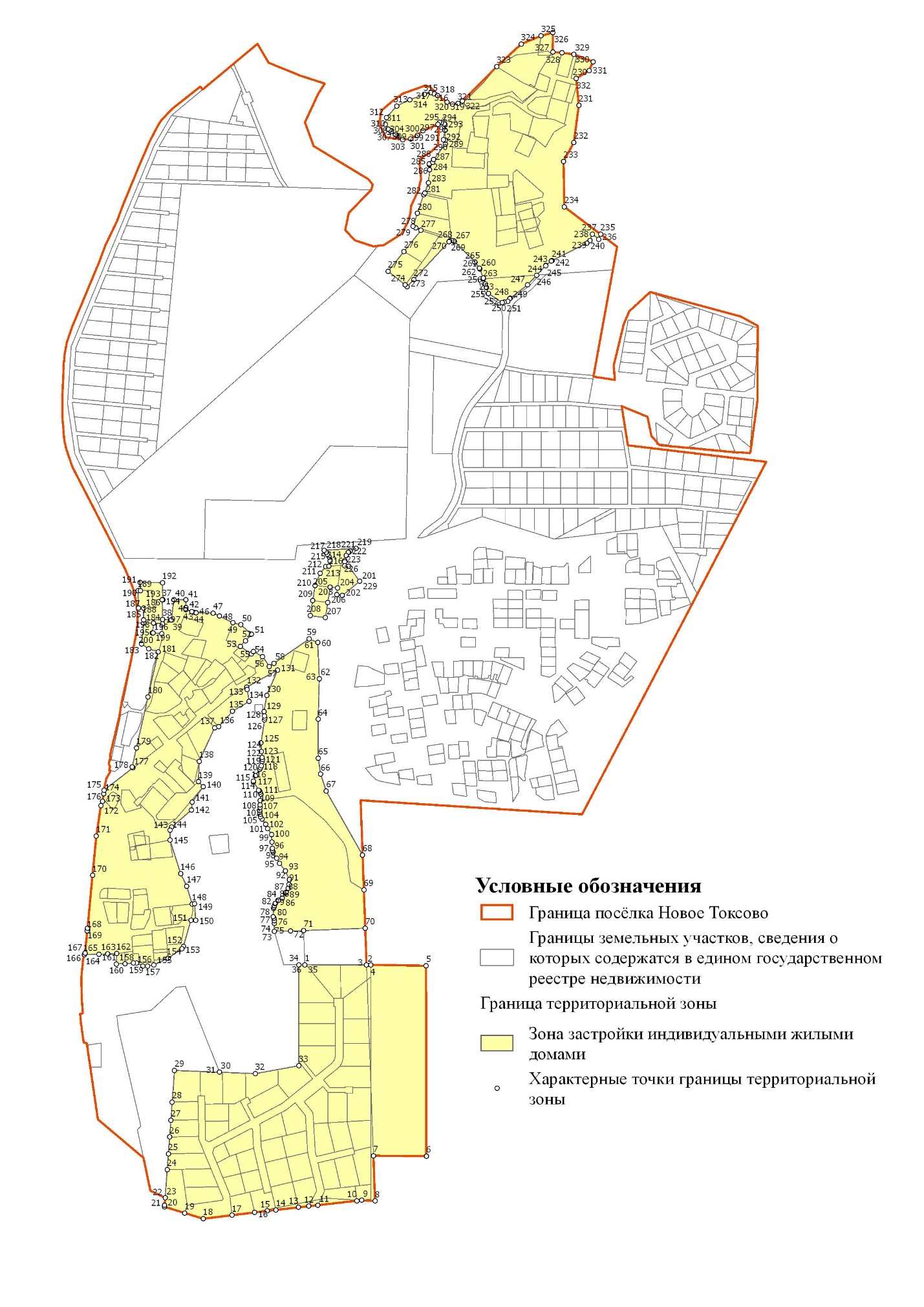 Ж-1-1. Подзона планируемой застройки индивидуальными жилыми домами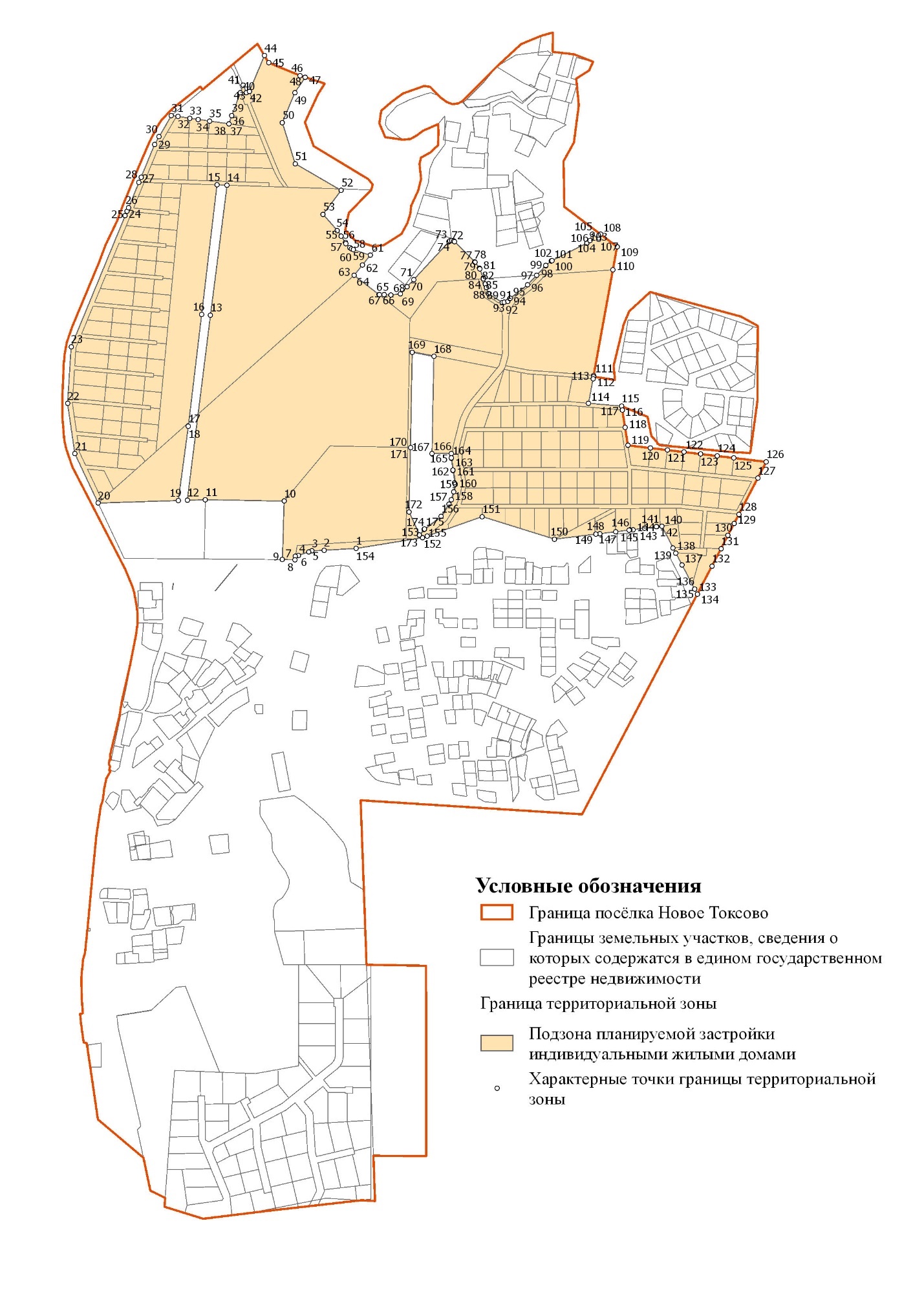 ОД-1. Зона делового, общественного и коммерческого назначения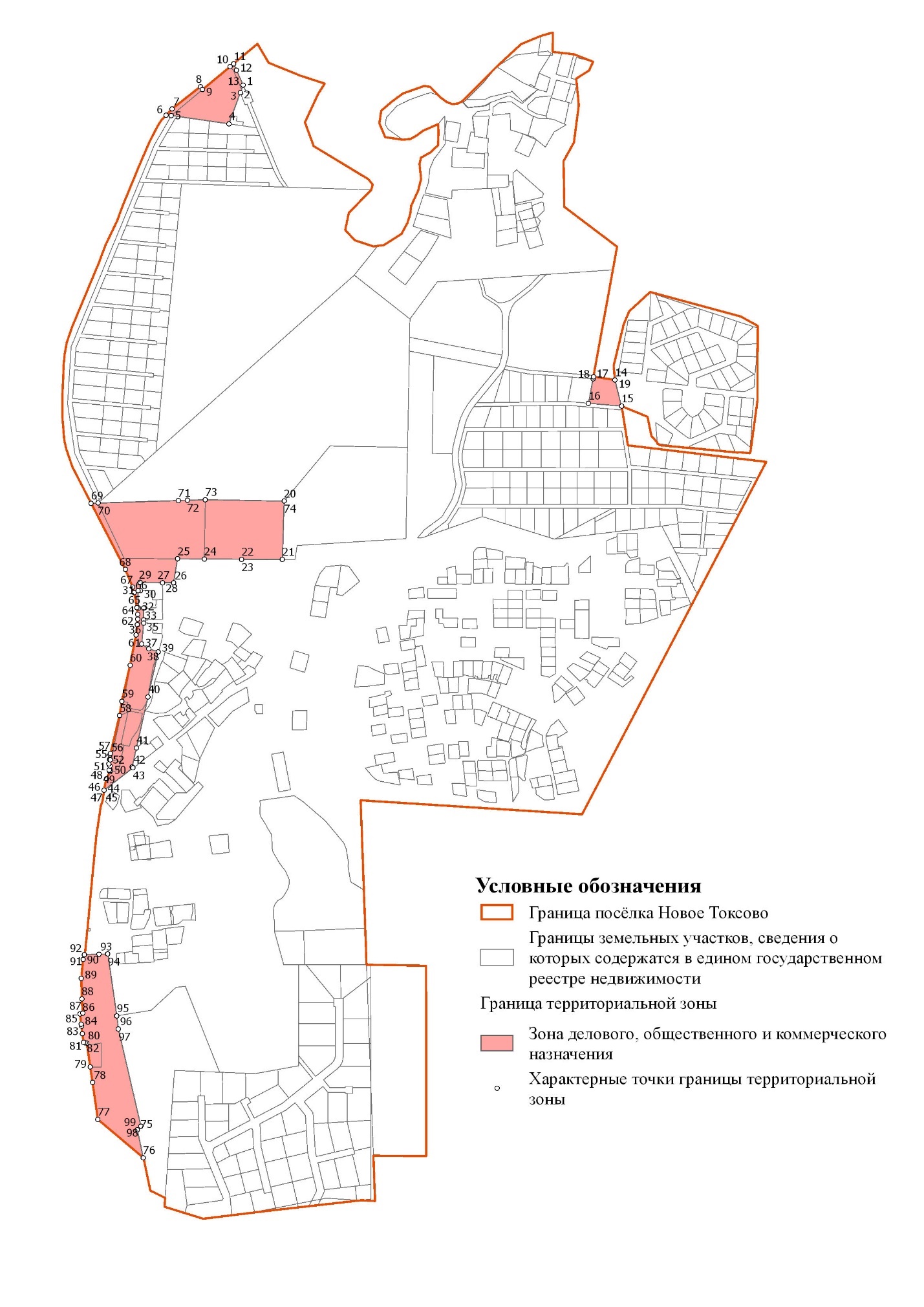 Р-1. Зона зеленых насаждений общего пользования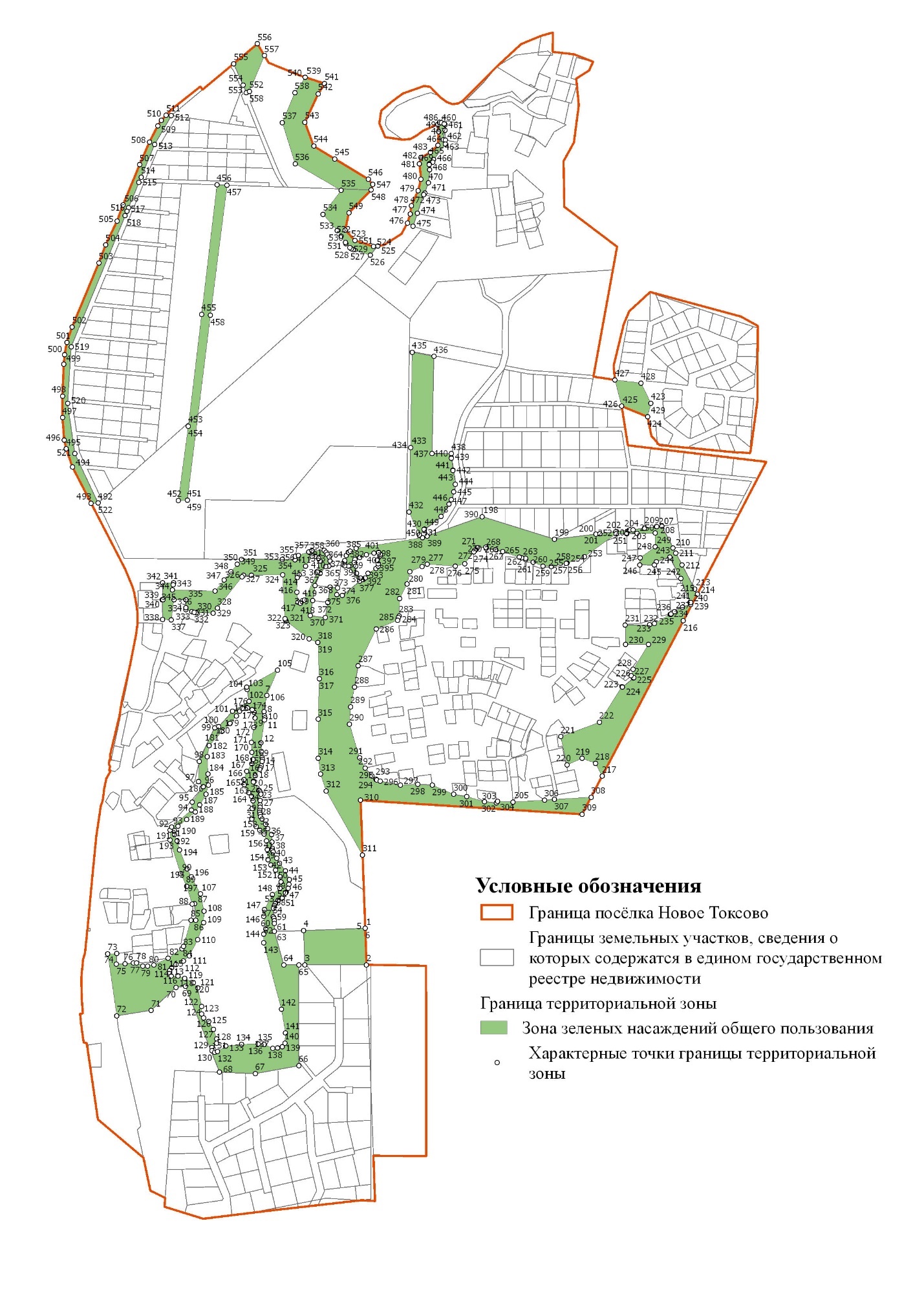 Р-2. Зона лесопаркового зеленого пояса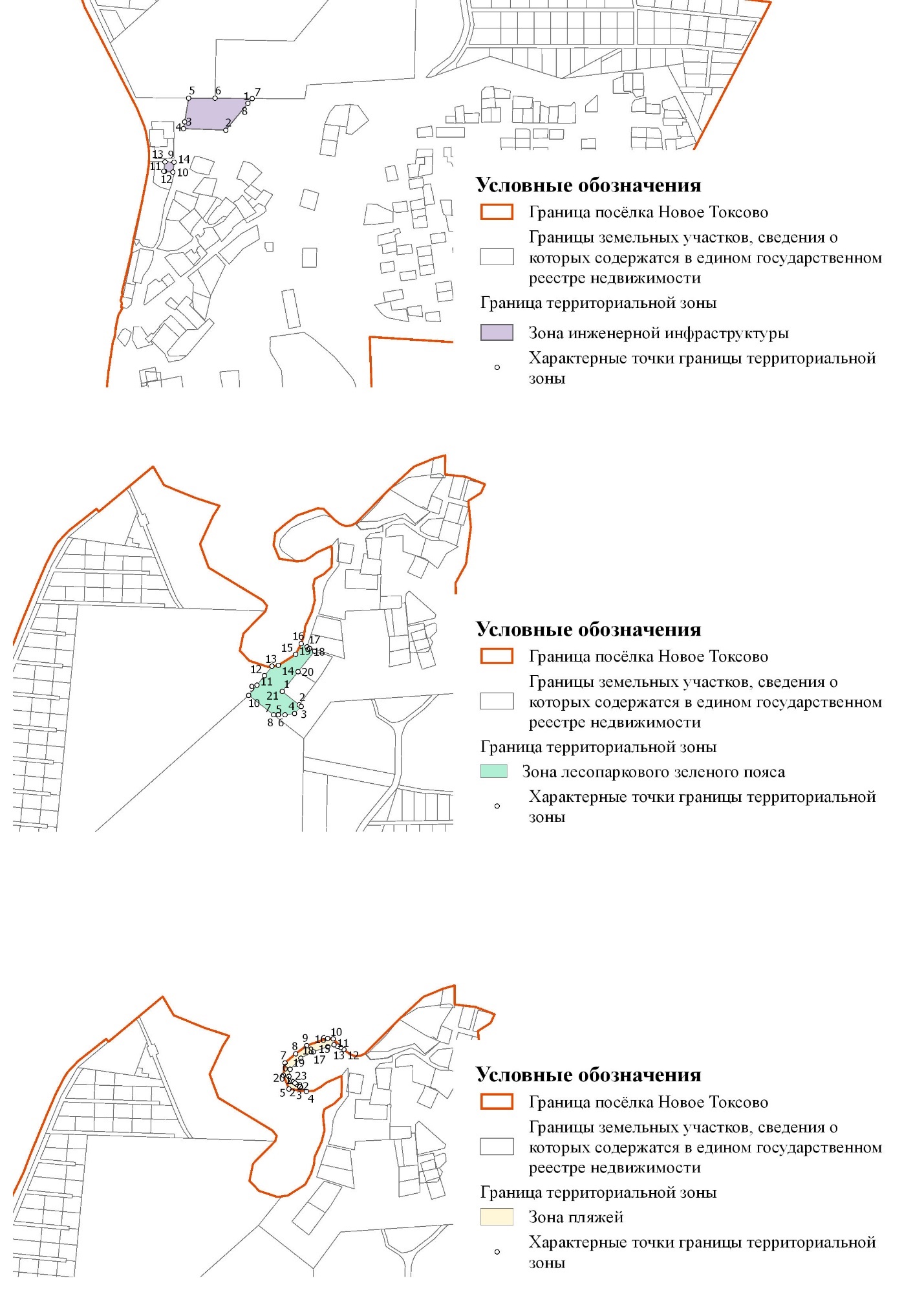 Р-4. Зона пляжейИТ-1. Зона инженерной инфраструктуры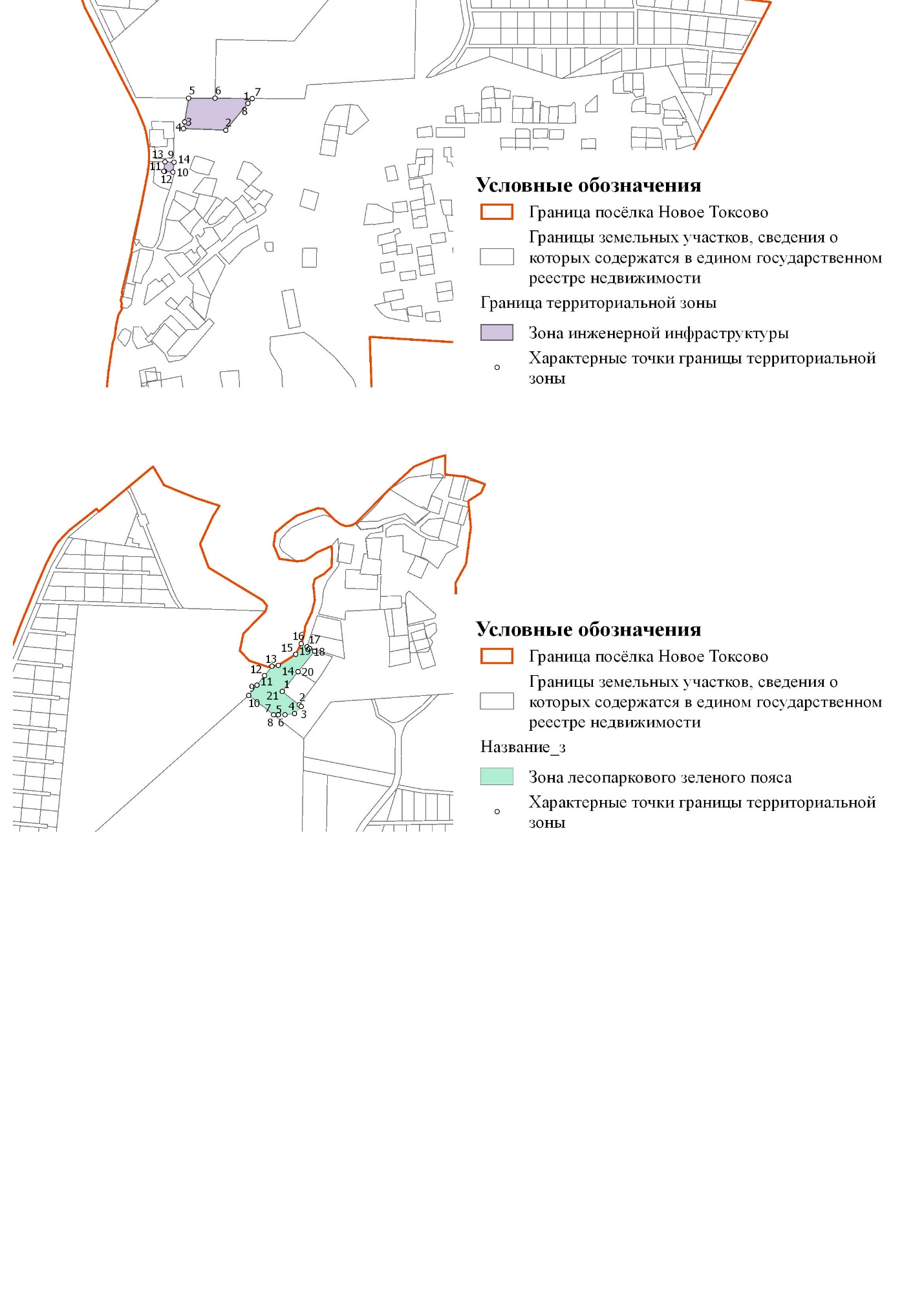 СХ-2. Зона ведения садоводства и огородничества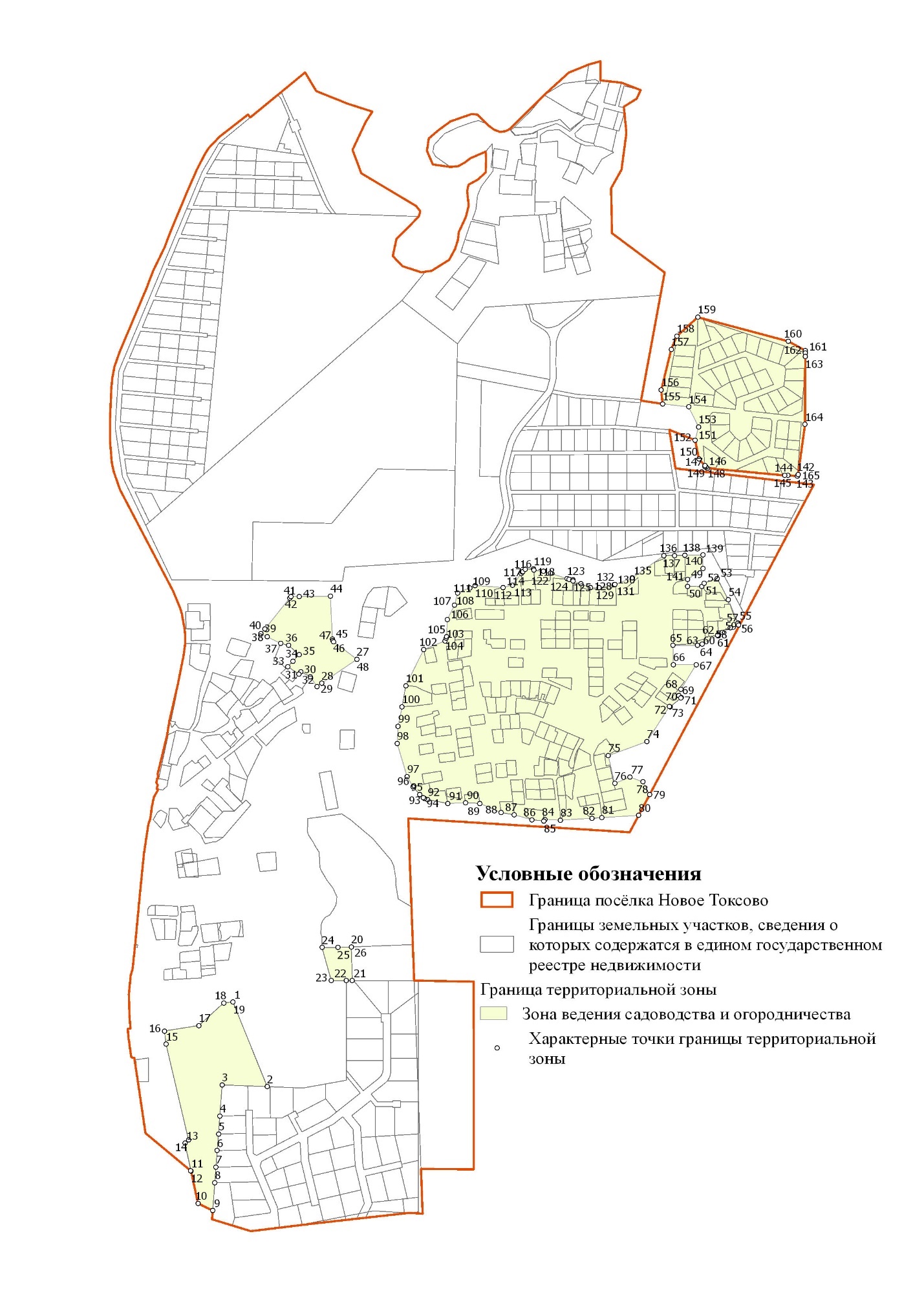 Перечень координат характерных точек границ территориальных зонЖ-1. Зона застройки индивидуальными жилыми домамиЖ-1-1. Подзона планируемой застройки индивидуальными жилыми домамиОД-1. Зона делового, общественного и коммерческого назначенияР-1. Зона зеленых насаждений общего пользованияР-2. Зона лесопаркового зеленого поясаР-4. Зона пляжейИТ-1. Зона инженерной инфраструктурыСХ-2. Зона ведения садоводства и огородничестваNYX1127393,15123816,202127522,25123815,983127522,25123815,974127531,00123816,135127646,70123814,156127647,13123416,587127536,55123417,438127539,95123322,709127511,85123324,3710127501,90123323,2511127420,75123314,1012127401,77123311,9513127379,95123309,4814127333,08123304,1815127315,00123302,1316127288,52123298,9017127240,93123293,0618127180,98123285,7019127142,25123297,7020127099,98123310,8021127100,21123314,0022127101,35123329,2323127101,34123329,2324127105,71123388,2725127108,15123421,3326127110,75123456,4027127113,31123491,4628127116,12123529,5329127121,00123595,5030127215,16123591,7531127215,15123591,7832127289,70123588,8333127380,60123605,3034127380,70123816,2035127393,14123816,1936127393,15123816,2037127095,18124578,8538127096,35124537,3539127114,30124536,4040127119,53124578,7041127144,30124578,7042127144,55124562,4343127144,63124558,2344127162,20124552,3845127157,08124554,0846127165,80124551,1847127201,73124550,9048127215,06124544,3749127243,08124530,6350127259,55124526,4251127281,99124506,5252127269,12124492,9353127258,23124481,4354127281,47124465,2155127285,72124470,3656127305,20124460,0057127319,05124439,4058127328,83124446,0559127402,53124496,7360127420,20124489,4561127420,55124489,3062127423,60124413,6563127423,60124413,5064127420,93124328,9865127421,60124247,5066127426,20124214,1867127437,95124178,9568127514,02124045,1469127516,62123972,5870127519,49123892,6371127390,78123887,5572127363,11123886,4773127329,61123886,4374127329,60123886,4375127329,82123902,2776127329,89123907,9277127328,36123912,9578127327,23123916,6579127328,03123934,1380127328,55123936,3881127329,68123939,7082127331,35123943,6883127332,40123945,0084127337,03123950,6085127337,55123950,9586127346,03123955,5087127352,88123965,9588127353,43123967,1389127354,00123967,8890127358,40123975,6591127360,28123984,4592127360,65123994,3093127352,50124012,3394127340,58124028,1095127334,48124038,5596127326,80124051,6397127325,80124054,8898127325,10124059,7599127324,75124072,45100127323,40124088,60101127315,88124100,68102127311,40124109,35103127304,20124120,48104127301,10124125,55105127299,60124130,75106127299,08124134,35107127299,20124138,53108127299,80124145,20109127300,05124150,50110127299,65124159,38111127301,30124172,25112127300,03124176,23113127297,93124179,85114127296,95124181,05115127286,20124198,00116127286,10124200,00117127289,98124211,30118127298,95124224,55119127301,03124228,15120127302,33124232,13121127304,35124240,80122127304,80124244,95123127304,35124249,10124127302,70124261,63125127301,78124279,73126127308,95124327,30127127309,38124331,48128127308,95124335,63129127307,75124344,90130127313,63124378,53131127336,41124431,84132127272,02124396,25133127272,78124391,55134127276,83124366,20135127242,25124345,73136127213,13124313,45137127204,63124311,28138127172,68124241,03139127170,78124198,60140127180,88124188,28141127157,73124155,75142127156,63124139,78143127114,95124103,83144127111,60124097,10145127111,45124076,83146127133,80124006,40147127146,58123980,20148127157,78123943,15149127162,85123943,68150127165,33123909,08151127155,18123909,40152127139,53123854,55153127136,18123849,85154127107,53123829,83155127078,03123816,25156127064,93123813,55157127054,85123813,55158127041,38123819,95159127034,70123819,58160127017,70123818,65161126999,65123817,70162126999,80123839,55163126981,63123838,83164126962,93123838,30165126932,89123837,43166126932,88123837,41167126933,85123840,60168126938,65123887,17169126939,25123892,63170126949,48124002,88171126957,58124085,10172126966,95124148,15173126970,42124157,40174126972,82124173,00175126973,40124180,70176126973,39124180,53177127034,05124227,60178127032,53124229,38179127041,35124269,23180127065,60124375,90181127086,95124470,03182127067,03124475,95183127052,53124485,98184127056,35124530,25185127056,70124536,23186127056,03124560,88187127056,00124561,50188127045,65124561,30189127044,65124597,55190127049,75124597,70191127049,28124614,70192127095,65124614,38193127096,65124578,90194127095,18124578,85195127076,33124509,18196127094,18124507,68197127096,10124528,35198127077,33124529,58199127074,65124509,65200127076,33124509,18201127507,73124617,10202127471,98124587,53203127459,60124589,40204127461,73124603,25205127446,30124604,90206127441,25124572,95207127436,30124541,15208127404,55124545,35209127409,70124576,95210127414,73124608,65211127425,35124634,00212127437,15124648,00213127443,38124648,53214127445,73124659,25215127444,00124667,40216127440,19124673,80217127438,08124677,35218127433,20124682,03219127500,35124685,78220127500,36124685,77221127488,08124680,08222127484,65124677,98223127484,18124677,30224127479,80124670,90225127476,70124660,70226127476,18124657,78227127476,93124649,63228127485,08124648,55229127507,73124617,10230127960,48125667,13231127965,80125611,45232127955,55125533,80233127933,77125494,40234127935,65125399,20235128011,29125342,01236128007,48125331,88237127993,80125342,40238127993,80125342,38239127989,08125329,35240127982,90125323,45241127909,70125287,00242127909,28125286,78243127908,20125286,03244127897,08125276,88245127896,33125276,18246127878,02125256,75247127858,90125236,45248127822,78125208,48249127821,60125207,38250127817,11125202,16251127810,29125199,91252127806,08125199,30253127776,60125218,43254127773,00125230,68255127772,88125231,08256127770,43125238,08257127766,56125249,11258127766,20125250,13259127766,18125250,20260127759,18125269,43261127758,97125269,88262127758,83125270,28263127758,58125270,70264127758,05125271,50265127748,98125283,60266127748,23125284,45267127705,98125326,63268127704,33125327,90269127700,33125328,98270127696,33125327,90271127694,48125326,43272127620,93125247,43273127607,13125232,63274127603,18125236,15275127567,18125264,65276127600,65125306,25277127635,85125350,05278127625,05125355,78279127619,50125358,73280127628,43125385,55281127641,40125424,60282127644,00125428,35283127651,40125449,65284127654,32125476,39285127653,18125487,53286127653,48125488,85287127660,22125492,58288127662,50125498,15289127686,83125530,70290127686,65125538,56291127682,60125539,27292127686,17125559,58293127685,92125570,66294127684,40125572,18295127678,83125575,03296127674,79125575,80297127671,70125572,03298127671,70125572,02299127640,25125558,15300127628,02125548,90301127614,20125541,02302127597,83125539,57303127597,81125539,58304127586,21125547,89305127597,83125539,58306127584,50125549,11307127582,43125550,59308127573,92125556,67309127570,45125559,15310127567,03125561,60311127561,45125571,50312127563,65125585,93313127585,75125610,00314127612,75125623,23315127643,30125634,15316127656,35125637,73317127663,57125634,96318127670,80125632,20319127689,95125618,05320127701,77125613,75321127713,65125615,30322127722,45125620,05323127794,07125692,00324127845,18125739,20325127887,20125756,55326127911,45125763,37327127911,32125722,95328127930,15125720,82329127955,30125718,00330127995,65125702,27331127987,20125684,10332127960,48125667,13NYX1127500,35124685,782127433,20124682,033127408,25124680,654127401,50124678,405127401,55124678,436127379,72124671,257127373,68124669,158127372,61124662,399127346,50124662,5810127350,01124784,6311127185,43124787,6412127147,68124786,4513127196,15125173,0514127230,86125444,4715127209,66125445,1616127177,65125174,8017127149,83124941,2018127149,83124941,1019127128,85124785,8520126961,32124780,5621126912,75124883,6722126897,45124988,6223126904,97125107,1924127017,93125380,7425127021,76125390,0226127025,00125397,8827127046,73125450,5028127051,13125461,1529127079,25125529,2530127088,93125545,9431127114,51125590,0232127127,82125588,1033127152,82125584,4934127170,04125582,0035127193,96125578,5436127234,35125572,7037127234,35125572,7138127234,36125572,7139127240,71125589,8340127258,46125637,6641127264,36125653,5742127271,25125638,0143127277,21125640,1044127308,90125715,0345127317,63125700,2246127383,35125673,4847127394,35125669,9048127394,33125669,9049127372,33125637,8350127346,30125575,1551127373,10125489,5052127469,15125433,6053127431,28125383,8354127461,08125350,0055127469,33125338,1056127478,13125324,9057127478,95125322,6558127487,23125314,1359127490,60125311,6860127494,43125309,9861127529,98125298,1362127513,48125277,6763127496,23125256,2864127496,59125256,6065127548,51125215,7166127549,13125215,7067127558,77125215,5468127573,25125215,3069127593,15125217,6070127607,13125232,6371127620,93125247,4372127694,48125326,4373127696,33125327,9074127700,33125328,9875127704,33125327,9076127705,98125326,6377127748,23125284,4578127748,98125283,6079127758,05125271,5080127758,58125270,7081127758,83125270,2882127758,97125269,8883127759,18125269,4384127766,18125250,2085127766,20125250,1386127766,56125249,1187127770,43125238,0888127772,88125231,0889127773,00125230,6890127776,60125218,4391127806,08125199,3092127810,29125199,9193127817,11125202,1694127821,60125207,3895127822,78125208,4896127858,90125236,4597127878,02125256,7598127896,33125276,1899127897,08125276,88100127908,20125286,03101127909,28125286,78102127909,70125287,00103127982,90125323,45104127989,08125329,35105127993,80125342,38106127993,80125342,40107128007,48125331,88108128011,29125342,01109128045,75125315,95110128036,96125267,70111127996,75125047,00112127996,30125044,61113127995,43125039,81114127986,13124989,03115128054,80124983,00116128055,40124982,95117128056,68124974,87118128062,38124938,65119128068,30124901,10120128115,73124895,45121128150,75124891,27122128185,50124887,15123128220,25124883,00124128255,00124878,85125128289,75124874,70126128357,40124866,65127128339,62124832,53128128300,31124757,14129128290,16124737,68130128277,45124713,32131128262,89124685,39132128243,98124649,13133128213,38124590,45134128213,37124590,44135128213,37124590,45136128207,75124601,24137128181,68124651,20138128168,60124676,27139128162,88124687,00140128139,33124732,45141128128,91124731,18142128128,16124731,09143128103,45124728,08144128079,26124725,14145128072,75124724,35146128071,13124724,15147128042,50124720,65148128010,02124716,71149128001,75124715,71150127915,20124705,18151127764,07124752,32152127649,15124711,80153127639,37124708,37154127500,35124685,78155127643,63124726,30156127678,20124752,80157127694,15124778,23158127699,00124787,43159127704,45124804,35160127707,53124819,45161127702,90124848,83162127702,88124849,05163127699,68124873,90164127699,60124874,93165127699,60124875,03166127699,70124883,80167127659,08124884,10168127662,80125086,78169127617,60125095,68170127613,98124896,80171127613,98124896,78172127611,10124762,25173127632,95124714,15174127642,45124725,18175127643,63124726,30NYX1127264,33125653,632127258,50125637,583127258,46125637,664127234,35125572,705127114,50125590,036127103,63125590,907127115,98125603,958127174,93125650,489127179,60125644,2010127236,88125691,8811127244,57125698,2712127250,40125685,1113127264,33125653,6314128041,27125037,8015128054,80124983,0016127986,13124989,0317127995,43125039,8118127996,30125044,6119128041,27125037,8020127350,01124784,6321127346,50124662,5822127261,46124663,1823127261,45124663,1824127183,16124663,7425127127,36124664,1426127118,78124614,0027127095,68124614,3828127095,65124614,3829127049,28124614,7030127049,75124597,7031127044,65124597,5532127045,65124561,3033127056,00124561,5034127056,03124560,8835127056,70124536,2336127056,35124530,2537127052,53124485,9838127067,03124475,9539127086,95124470,0340127065,60124375,9041127041,35124269,2342127032,53124229,3843127034,05124227,6044126973,39124180,5345126973,40124180,7046126973,40124180,7247126973,40124180,7248126978,37124204,9049126986,50124219,3050126986,85124221,9551126984,48124222,4552126986,20124230,7353126983,60124235,8054126985,50124245,0355126987,30124244,6356126986,25124254,8057126987,07124257,3058127006,00124336,4059127010,80124366,3560127027,98124441,6561127040,53124505,3262127043,32124526,3563127043,65124538,4764127043,70124548,2865127042,40124561,9366127036,75124593,2567127033,45124604,7768127018,25124641,8269126946,83124780,0270126961,32124780,5671127128,85124785,8572127147,68124786,4573127185,43124787,6474127350,01124784,6375127043,23123472,0376127055,49123413,4077126960,85123493,2378126949,52123570,9279126944,88123602,7580126937,50123652,5381126934,38123653,2082126931,15123653,9583126928,48123672,2584126926,58123687,8585126925,65123692,2586126923,70123713,8887126929,28123714,7588126927,22123745,1589126926,10123787,6090126929,95123827,7791126932,88123837,4192126932,89123837,4393126962,93123838,3094126981,63123838,8395127000,40123709,6396127000,40123709,6297127003,75123681,7598127050,63123479,3099127043,23123472,03NYX1127519,50123892,632127522,25123815,983127393,15123816,204127390,78123887,555127519,49123892,636127519,50123892,637127313,63124378,538127307,75124344,909127308,95124335,6310127309,38124331,4811127308,95124327,3012127301,78124279,7313127302,70124261,6314127304,35124249,1015127304,80124244,9516127304,35124240,8017127302,33124232,1318127301,03124228,1519127298,95124224,5520127289,98124211,3021127286,10124200,0022127286,20124198,0023127296,95124181,0524127297,93124179,8525127300,03124176,2326127301,30124172,2527127299,65124159,3828127300,05124150,5029127299,80124145,2030127299,20124138,5331127299,08124134,3532127299,60124130,7533127301,10124125,5534127304,20124120,4835127311,40124109,3536127315,88124100,6837127323,40124088,6038127324,75124072,4539127325,10124059,7540127325,80124054,8841127326,80124051,6342127334,48124038,5543127340,58124028,1044127352,50124012,3345127360,65123994,3046127360,28123984,4547127358,40123975,6548127354,00123967,8849127353,43123967,1350127352,88123965,9551127346,03123955,5052127337,55123950,9553127337,03123950,6054127332,40123945,0055127331,35123943,6856127329,68123939,7057127328,55123936,3858127328,03123934,1359127327,23123916,6560127328,36123912,9561127329,89123907,9262127329,82123902,2763127329,60123886,4364127349,13123816,2065127380,70123816,2066127380,60123605,3067127289,70123588,8368127215,15123591,7869127143,50123771,3570127124,08123768,9871127072,28123721,2072127000,40123709,6373126981,63123838,8374126999,80123839,5575126999,65123817,7076127017,70123818,6577127034,70123819,5878127041,38123819,9579127054,85123813,5580127064,93123813,5581127078,03123816,2582127107,53123829,8383127136,18123849,8584127139,53123854,5585127155,18123909,4086127165,33123909,0887127162,85123943,6888127157,78123943,1589127146,58123980,2090127133,80124006,4091127111,45124076,8392127111,60124097,1093127114,95124103,8394127156,63124139,7895127157,73124155,7596127180,88124188,2897127170,78124198,6098127172,68124241,0399127204,63124311,28100127213,13124313,45101127242,25124345,73102127276,83124366,20103127272,78124391,55104127272,02124396,25105127336,41124431,84106127313,63124378,53107127174,85123964,50108127182,50123928,38109127181,98123904,30110127169,28123868,33111127151,95123835,23112127140,03123823,85113127124,10123816,63114127114,80123809,80115127110,73123804,70116127109,73123797,58117127113,78123792,48118127128,55123792,48119127142,30123787,90120127160,60123778,75121127169,10123767,88122127177,93123728,88123127177,93123713,08124127181,98123704,95125127192,18123697,83126127202,85123681,03127127208,95123661,18128127208,95123652,00129127199,30123643,35130127199,30123636,75131127204,90123633,70132127211,00123635,23133127228,30123646,40134127261,38123649,98135127295,40123651,15136127308,20123649,98137127326,03123641,83138127336,20123642,35139127346,38123644,88140127351,48123652,53141127353,00123673,90142127344,35123723,78143127307,20123862,20144127307,20123880,53145127311,28123890,70146127307,65123917,15147127308,58123931,35148127325,53123962,45149127341,30123976,23150127343,33123989,45151127341,70124000,00152127331,88124014,08153127321,95124024,58154127316,35124035,78155127314,33124056,63156127313,10124075,40157127308,20124088,70158127299,43124097,50159127291,93124104,98160127282,75124120,75161127283,28124143,15162127284,80124158,43163127281,75124168,10164127275,63124175,73165127266,48124192,53166127265,98124202,70167127272,08124220,53168127282,75124236,30169127284,80124244,95170127282,75124260,23171127281,75124280,58172127286,33124312,13173127289,38124331,48174127287,35124343,68175127283,28124349,28176127273,10124352,33177127262,40124351,33178127257,33124345,73179127250,70124336,05180127236,95124320,28181127220,15124303,48182127193,75124274,18183127189,13124250,55184127191,15124214,63185127191,65124191,50186127186,58124172,18187127173,95124150,15188127164,18124135,53189127146,35124119,75190127128,55124105,50191127120,40124096,33192127120,40124088,18193127126,45124074,75194127131,55124055,90195127147,38124016,43196127156,08124000,00197127174,85123964,50198127764,07124752,32199127915,20124705,18200128001,75124715,71201128010,02124716,71202128042,50124720,65203128071,13124724,15204128072,75124724,35205128079,26124725,14206128103,45124728,08207128128,16124731,09208128128,91124731,18209128139,33124732,45210128162,88124687,00211128168,60124676,27212128181,68124651,20213128207,75124601,24214128213,37124590,45215128213,37124590,44216128184,32124534,75217128014,37124210,16218128000,48124237,25219127972,93124247,33220127941,35124233,88221127927,90124292,65222128008,75124322,60223128055,79124397,27224128057,23124396,33225128079,90124414,89226128080,68124415,90227128075,36124420,00228128079,52124433,09229128111,38124485,50230128063,63124485,60231128062,95124526,18232128114,03124526,20233128124,10124528,88234128156,52124547,99235128158,05124548,25236128158,01124548,87237128165,93124553,54238128182,40124563,24239128199,80124569,09240128198,39124572,67241128199,38124573,25242128178,65124623,03243128155,55124668,05244128127,85124658,05245128123,38124650,93246128093,45124651,55247128093,68124666,07248128125,75124689,15249128125,73124717,80250128087,80124717,15251128065,98124716,75252128043,93124716,38253127977,90124669,00254127941,63124655,00255127941,57124654,99256127940,70124655,15257127939,65124654,65258127939,63124654,60259127908,30124648,35260127890,55124648,85261127870,55124656,88262127854,33124662,87263127854,55124665,21264127846,03124665,94265127841,58124667,58266127806,88124679,05267127792,15124683,20268127772,23124685,53269127772,00124688,30270127771,40124688,45271127754,07124687,48272127749,49124682,89273127748,40124681,80274127746,38124678,65275127727,55124653,63276127707,90124648,90277127649,28124652,95278127649,27124652,95279127638,35124648,25280127612,98124637,33281127606,93124611,78282127591,48124580,88283127590,15124544,58284127588,82124541,14285127586,77124535,85286127542,25124517,50287127504,65124440,90288127497,15124396,05289127488,68124355,08290127486,68124318,80291127507,52124248,25292127519,65124227,25293127533,85124210,30294127541,40124203,63295127543,60124202,30296127550,63124199,63297127592,85124191,45298127629,27124193,38299127659,38124191,65300127704,00124172,18301127731,40124167,60302127768,72124156,91303127793,22124154,36304127795,70124157,85305127827,98124156,25306127893,90124160,15307127914,60124161,60308127991,36124166,22309127972,65124130,48310127509,90124159,75311127514,02124045,14312127437,95124178,95313127426,20124214,18314127421,60124247,50315127420,93124328,98316127423,60124413,50317127423,60124413,65318127420,55124489,30319127420,20124489,45320127402,53124496,73321127354,25124534,18322127352,50124536,20323127351,55124539,38324127346,98124630,53325127282,05124630,03326127264,80124629,90327127262,00124626,35328127210,48124561,03329127201,73124550,90330127165,80124551,18331127157,08124554,08332127162,20124552,38333127144,63124558,23334127144,55124562,43335127144,30124578,70336127119,53124578,70337127114,30124536,40338127096,35124537,35339127095,18124578,85340127096,65124578,90341127095,65124614,38342127095,68124614,38343127118,78124614,00344127118,18124610,39345127116,40124599,58346127205,53124596,60347127224,57124619,49348127239,11124636,97349127252,18124652,68350127252,15124652,68351127261,45124663,18352127261,46124663,18353127346,50124662,58354127372,61124662,39355127373,68124669,15356127379,72124671,25357127401,55124678,43358127401,50124678,40359127408,25124680,65360127433,20124682,03361127438,08124677,35362127440,19124673,80363127444,00124667,40364127445,73124659,25365127443,38124648,53366127437,15124648,00367127425,35124634,00368127414,73124608,65369127409,70124576,95370127404,55124545,35371127436,30124541,15372127441,25124572,95373127446,30124604,90374127461,73124603,25375127459,60124589,40376127471,98124587,53377127507,73124617,10378127485,08124648,55379127476,93124649,63380127476,18124657,78381127476,70124660,70382127479,80124670,90383127484,18124677,30384127484,65124677,98385127488,08124680,08386127500,38124685,78387127500,35124685,78388127639,37124708,37389127649,15124711,80390127764,07124752,32391127509,78124624,08392127515,55124621,05393127519,33124623,63394127525,63124633,85395127541,43124644,13396127546,43124649,03397127546,43124654,10398127543,88124661,25399127550,50124669,90400127550,55124673,35401127547,43124678,03402127537,78124675,98403127522,18124672,63404127507,73124667,35405127498,08124662,78406127496,25124656,55407127499,35124649,13408127501,48124634,33409127509,78124624,08410127421,88124665,60411127414,23124669,35412127409,15124669,33413127394,95124649,13414127381,68124630,23415127377,70124624,58416127376,63124594,03417127379,30124573,70418127384,40124571,18419127391,98124577,60420127419,53124636,33421127425,73124659,25422127421,88124665,60423128116,55124989,00424128109,40124960,78425128055,40124982,95426128054,80124983,00427128041,27125037,80428128095,73125031,32429128116,55124989,00430127642,45124725,18431127632,95124714,15432127611,10124762,25433127613,98124896,78434127613,98124896,80435127617,60125095,68436127662,80125086,78437127659,08124884,10438127699,70124883,80439127699,60124875,03440127699,60124874,93441127699,68124873,90442127702,88124849,05443127702,90124848,83444127707,53124819,45445127704,45124804,35446127699,00124787,43447127694,15124778,23448127678,20124752,80449127643,63124726,30450127642,45124725,18451127147,68124786,45452127128,85124785,85453127149,83124941,10454127149,83124941,20455127177,65125174,80456127209,66125445,16457127230,86125444,47458127196,15125173,05459127147,68124786,45460127684,40125572,18461127685,92125570,66462127686,17125559,58463127682,60125539,27464127686,65125538,56465127686,83125530,70466127662,50125498,15467127660,22125492,58468127653,48125488,85469127653,18125487,53470127654,32125476,39471127651,40125449,65472127644,00125428,35473127641,40125424,60474127628,43125385,55475127619,50125358,73476127607,63125365,60477127613,60125384,47478127615,65125401,78479127629,95125432,77480127636,18125457,15481127632,95125488,80482127636,00125502,05483127655,32125512,72484127671,63125528,00485127672,65125556,00486127671,70125572,03487127671,70125572,02488127671,70125572,03489127674,79125575,80490127678,83125575,03491127684,40125572,18492126961,32124780,56493126946,83124780,02494126907,68124855,78495126894,70124893,58496126890,53124912,35497126886,78124958,83498126886,70125004,15499126889,42125070,28500126891,22125090,43501126895,85125116,15502126906,97125148,37503126962,77125282,23504126977,02125320,00505127000,72125369,30506127013,30125403,07507127047,95125487,13508127068,43125534,45509127085,65125568,05510127093,15125579,83511127103,63125590,90512127114,50125590,03513127079,25125529,25514127051,13125461,15515127046,73125450,50516127025,00125397,88517127021,76125390,02518127017,93125380,74519126904,97125107,19520126897,45124988,62521126912,75124883,67522126961,32124780,56523127498,00125329,27524127537,08125316,50525127545,77125317,77526127529,98125298,13527127494,43125309,98528127490,60125311,68529127487,23125314,13530127478,95125322,65531127478,13125324,90532127469,33125338,10533127461,08125350,00534127431,28125383,83535127469,15125433,60536127373,10125489,50537127346,30125575,15538127372,33125637,83539127394,33125669,90540127394,35125669,90541127434,82125656,75542127421,10125635,12543127393,50125575,73544127411,80125526,10545127455,85125499,45546127525,95125457,05547127535,05125445,85548127532,05125434,60549127485,20125386,80550127477,63125350,75551127498,00125329,27552127277,21125640,10553127271,25125638,01554127264,33125653,63555127244,57125698,27556127294,35125739,73557127308,90125715,03558127277,21125640,10NYX1127567,18125264,652127603,18125236,153127607,13125232,634127593,15125217,605127573,25125215,306127558,77125215,547127549,13125215,708127548,51125215,719127496,59125256,6010127496,23125256,2811127513,48125277,6712127529,98125298,1313127545,77125317,7714127558,55125319,5015127595,28125342,7316127607,63125365,6017127619,50125358,7318127625,05125355,7819127635,85125350,0520127600,65125306,2521127567,18125264,65NYX1127573,92125556,672127578,14125553,653127586,21125547,894127597,81125539,585127561,18125544,806127549,05125573,787127552,85125599,938127574,90125618,889127598,33125636,1010127642,60125651,6811127654,83125650,1512127676,80125627,7813127670,80125632,2014127663,57125634,9615127656,35125637,7316127643,30125634,1517127612,75125623,2318127585,75125610,0019127563,65125585,9320127561,45125571,5021127567,02125561,6022127570,45125559,1523127573,92125556,6724127573,92125556,6725127582,43125550,5926127584,50125549,1127127573,92125556,67NYX1127252,15124652,682127205,53124596,603127116,40124599,584127118,78124614,005127127,36124664,146127183,16124663,747127261,45124663,188127252,15124652,689127096,10124528,3510127094,18124507,6811127076,33124509,1812127074,65124509,6513127077,33124529,5814127096,10124528,35NYX1127143,50123771,352127215,16123591,753127121,00123595,504127116,12123529,535127113,31123491,466127110,75123456,407127108,15123421,338127105,71123388,279127101,34123329,2310127070,45123344,5011127056,15123412,8512127055,49123413,4013127043,23123472,0314127050,63123479,3015127003,75123681,7516127000,40123709,6217127072,28123721,2018127124,08123768,9819127143,50123771,3520127390,78123887,5521127393,14123816,1922127380,70123816,2023127349,13123816,2124127329,61123886,4325127363,11123886,4726127390,78123887,5527127402,53124496,7328127328,83124446,0529127319,05124439,4030127305,20124460,0031127285,72124470,3632127281,47124465,2133127258,23124481,4334127269,12124492,9335127281,99124506,5236127259,55124526,4237127243,08124530,6338127215,06124544,3739127201,73124550,9040127210,48124561,0341127262,00124626,3542127264,80124629,9043127282,05124630,0344127346,98124630,5345127351,55124539,3846127352,50124536,2047127354,25124534,1848127402,53124496,7349128093,68124666,0750128093,45124651,5551128123,38124650,9352128127,85124658,0553128155,55124668,0554128178,65124623,0355128199,38124573,2556128198,39124572,6757128199,80124569,0958128182,40124563,2459128165,93124553,5460128158,01124548,8761128158,05124548,2562128156,52124547,9963128124,10124528,8864128114,03124526,2065128062,95124526,1866128063,63124485,6067128111,38124485,5068128079,52124433,0969128075,36124420,0070128080,68124415,9071128079,90124414,8972128057,23124396,3373128055,79124397,2774128008,75124322,6075127927,90124292,6576127941,35124233,8877127972,93124247,3378128000,48124237,2579128014,37124210,1680127991,36124166,2281127914,60124161,6082127893,90124160,1583127827,98124156,2584127795,70124157,8585127793,22124154,3686127768,72124156,9187127731,40124167,6088127704,00124172,1889127659,38124191,6590127629,27124193,3891127592,85124191,4592127550,63124199,6393127543,60124202,3094127541,40124203,6395127533,85124210,3096127519,65124227,2597127507,52124248,2598127486,68124318,8099127488,68124355,08100127497,15124396,05101127504,65124440,90102127542,25124517,50103127586,77124535,85104127588,82124541,14105127590,15124544,58106127591,48124580,88107127606,93124611,78108127612,98124637,33109127638,35124648,25110127649,27124652,95111127649,28124652,95112127707,90124648,90113127727,55124653,63114127746,38124678,65115127748,40124681,80116127749,49124682,89117127754,07124687,48118127771,40124688,45119127772,00124688,30120127772,23124685,53121127792,15124683,20122127806,88124679,05123127841,58124667,58124127846,03124665,94125127854,55124665,21126127854,33124662,87127127870,55124656,88128127890,55124648,85129127908,30124648,35130127939,63124654,60131127939,65124654,65132127940,70124655,15133127941,57124654,99134127941,63124655,00135127977,90124669,00136128043,93124716,38137128065,98124716,75138128087,80124717,15139128125,73124717,80140128125,75124689,15141128093,68124666,07142128324,60124888,23143128323,11124884,58144128303,19124886,61145128296,63124886,20146128134,77124901,48147128132,65124903,95148128129,86124904,31149128129,60124907,33150128117,48124920,80151128109,40124960,78152128109,40124960,78153128116,55124989,00154128095,73125031,32155128041,27125037,80156128038,57125067,13157128059,45125153,40158128070,93125180,93159128114,90125221,40160128304,20125170,25161128339,38125150,85162128339,94125145,86163128339,47125137,85164128339,05124994,25165128324,60124888,23